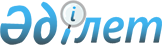 Об утверждении схем и порядка перевозки в общеобразовательные школы детей, проживающих в отдаленных населенных пунктах Щербактинского районаПостановление акимата Щербактинского района Павлодарской области от 22 июля 2015 года № 205/7. Зарегистрировано Департаментом юстиции Павлодарской области 06 августа 2015 года № 4647      В соответствии со статьей 31 Закона Республики Казахстан от 23 января 2001 года "О местном государственном управлении и самоуправлении в Республике Казахстан", подпунктом 3-1) пункта 3 статьи 14 Закона Республики Казахстан от 4 июля 2003 года "Об автомобильном транспорте" акимат Шербактинского района ПОСТАНОВЛЯЕТ:

       Утвердить:

      схемы перевозки в общеобразовательные школы детей, проживающих в отдаленных населенных пунктах Щербактинского района согласно приложениям 1-8;

      порядок перевозки в общеобразовательные школы детей, проживающих в отдаленных населенных пунктах Щербактинского района согласно приложению 9.

       Контроль за исполнением настоящего постановления возложить на курирующего заместителя акима Щербактинcкого района.

       Настоящее постановление вводится в действие со дня его первого официального опубликования.

 Схема перевозки детей в Шалдайскую среднюю общеобразовательную школу,
проживающих в отделениях Садык-Ащи, Ближний Бузулань, Новый - Завод, Сугур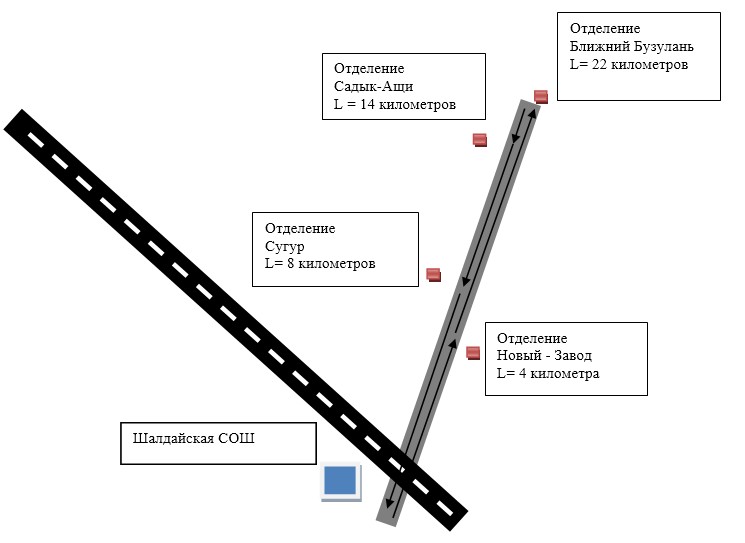  Условные обозначения: 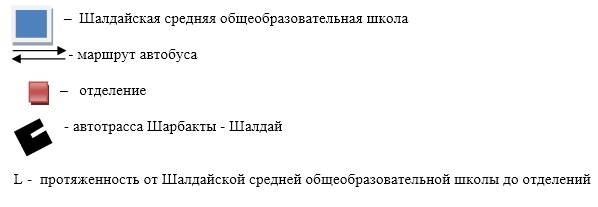  Схема перевозки детей в Карабидайскую основную общеобразовательную школу,
Малиновскую среднею общеобразовательную школу и Галкинскую среднею
общеобразовательную школу, проживающих в отделениях Марьяновка и Татьяновка 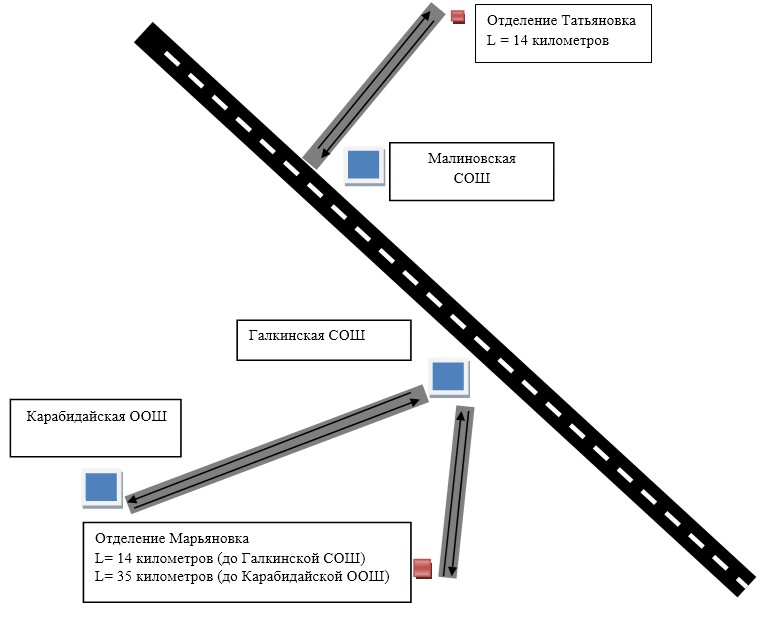  Условные обозначения: 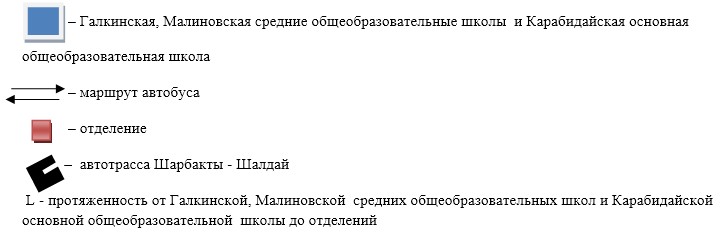  Схема перевозки детей в Галкинскую и Арбигенскую средние общеобразовательные
школы, проживающих в отделениях Кулат, Ботабас 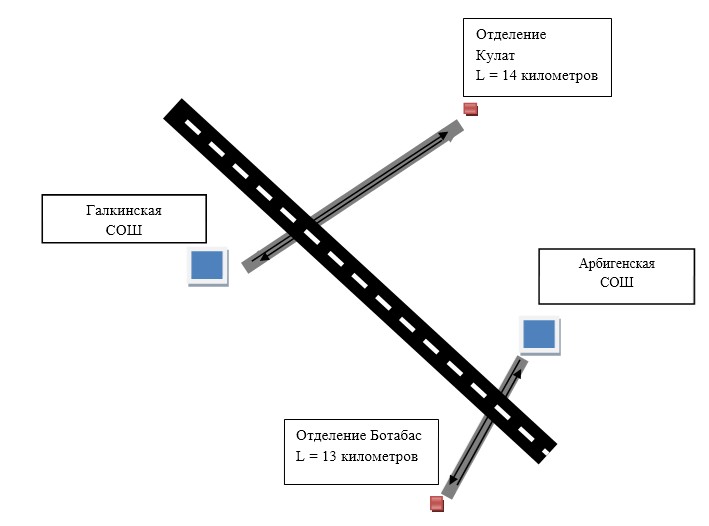  Условные обозначения: 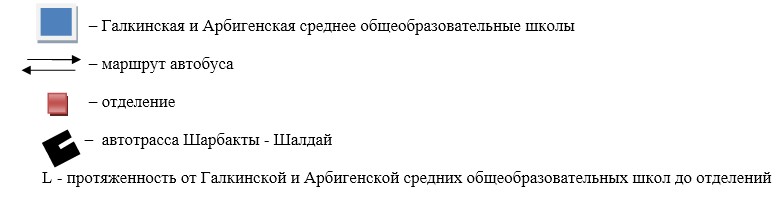  Схема перевозки детей в Алексеевскую среднюю общеобразовательную школу,
проживающих в отделении Бориктал и в Назаровскую основную общеобразовательную
школу, проживающих в отделении Каховка 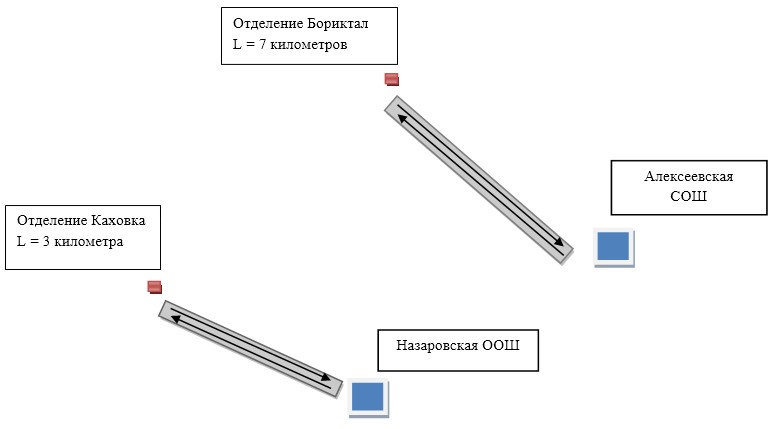  Условные обозначения: 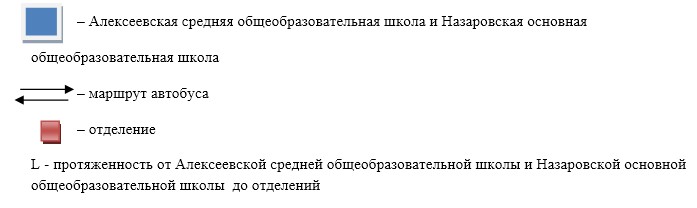  Схема перевозки детей в Заборовскую основную общеобразовательную школу
и Сосновскую среднюю общеобразовательную школу, проживающих
в отделении Софиевка 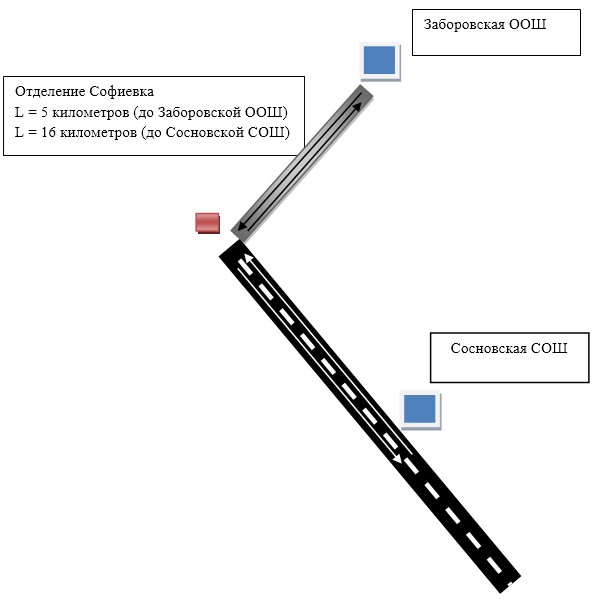  Условные обозначения: 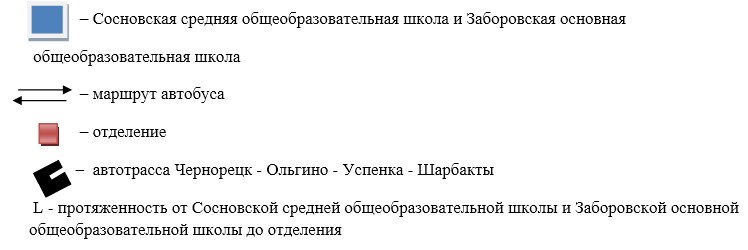  Схема перевозки детей в Хмельницкую среднюю общеобразовательную школу,
проживающих в отделении Кольбулак 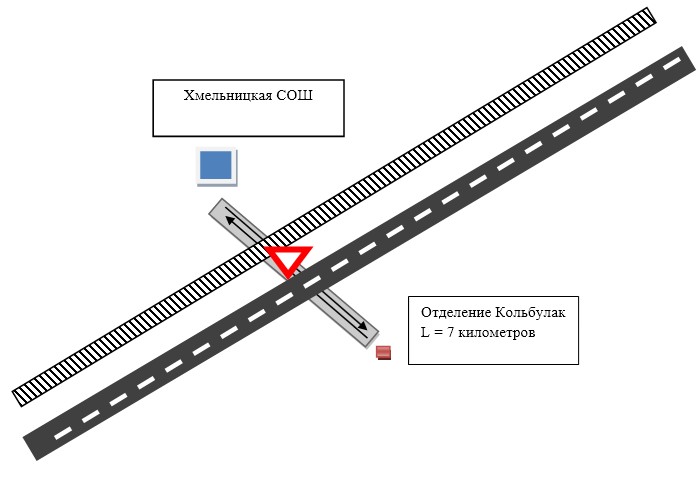  Условные обозначения: 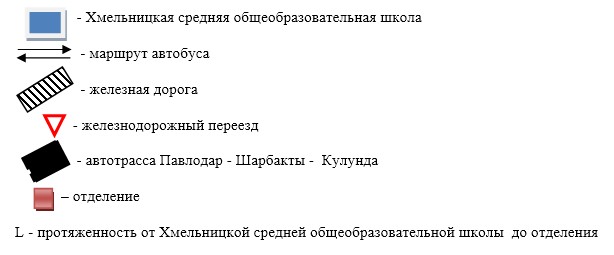  Схема перевозки детей в Богодаровскую основную общеобразовательную школу,
проживающих в отделении Аникино 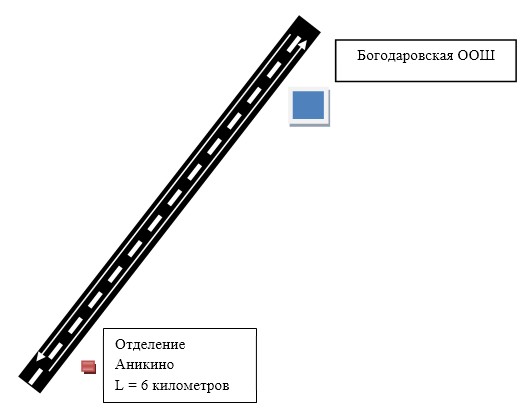  Условные обозначения: 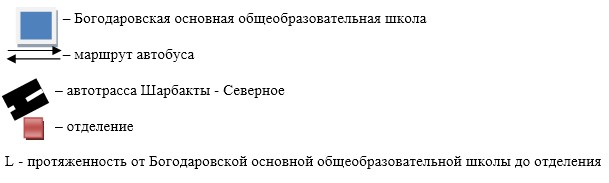  Схема перевозки детей в среднюю общеобразовательную школу имени А. Кунанбаева,
проживающих в отделении Коскудук 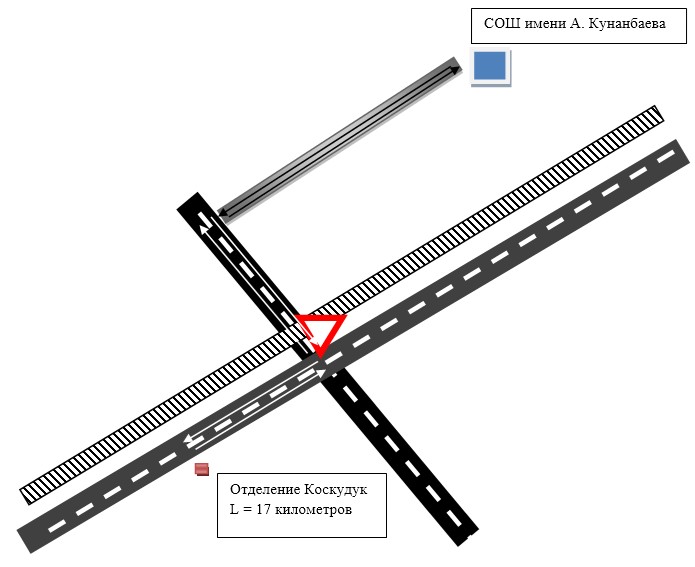  Условные обозначения: 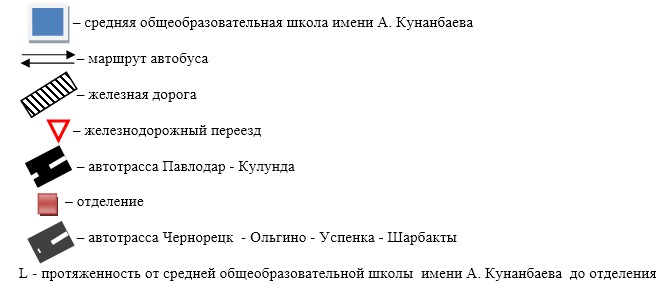  Схема перевозки детей в Алексеевскую среднюю общеобразовательную
школу, проживающих в отделении Николаевка      Сноска. Постановление дополнено приложением 8-1 в соответствии с постановлением акимата Щербактинского района Павлодарской области от 28.10.2015 N 321/10 (вводится в действие по истечении десяти календарных дней после дня его первого официального опубликования).

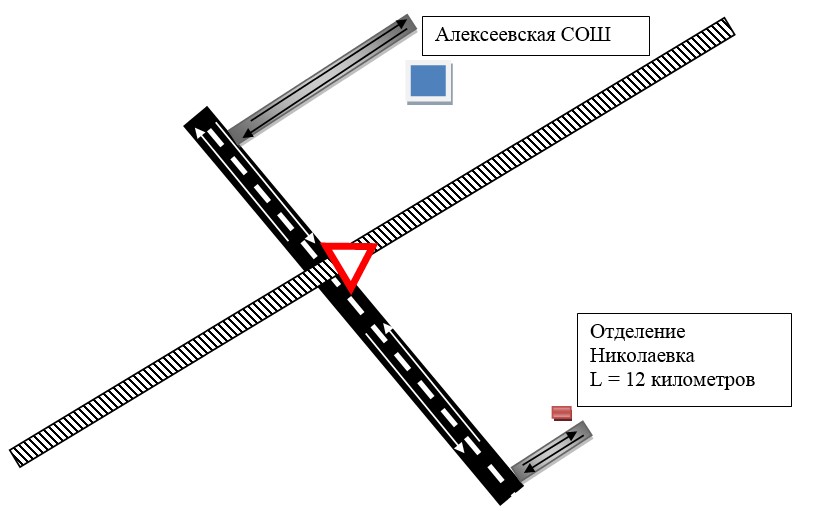  Условные обозначения: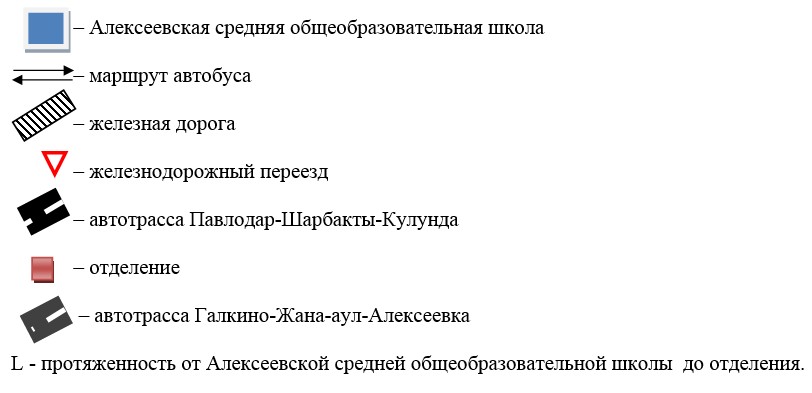  Порядок перевозки в общеобразовательные школы
детей, проживающих в отдаленных населенных
пунктах Щербактинского района      Сноска. Приложение 9 - в редакции постановления акимата Щербактинского района Павлодарской области от 28.10.2015 N 321/10 (вводится в действие по истечении десяти календарных дней после дня его первого официального опубликования).

 1. Общие положения      1. Настоящий Порядок перевозки в общеобразовательные школы детей, проживающих в отдаленных населенных пунктах Щербактинского района разработан в соответствии Постановлением Правительства Республики Казахстан от 13 ноября 2014 года № 1196 "Об утверждении Правил дорожного движения, Основных положений по допуску транспортных средств к эксплуатации, перечня оперативных и специальных служб, транспорт которых подлежит оборудованию специальными световыми и звуковыми сигналами и окраске по специальным цветографическим схемам", Приказом исполняющего обязанности Министра по инвестициям и развитию Республики Казахстан от 26 марта 2015 года № 349 "Об утверждении Правил перевозок пассажиров и багажа автомобильным транспортом" и определяет порядок перевозки в общеобразовательные школы детей, проживающих в отдаленных населенных пунктах Щербактинского района.

 2. Требования к автотранспортным средствам      2. Техническое состояние, объемы и сроки проведения технического обслуживания, оборудование автобусов, выделяемых для перевозки детей, должны отвечать требованиям Правил технической эксплуатации автотранспортных средств, утверждаемых уполномоченным органом, осуществляющим руководство в области автомобильного транспорта.

      3. Автобусы, предназначенные для перевозки детей должны иметь не менее двух дверей и документ, удостоверяющий соответствие (несоответствие) нормативным правовым актам в сфере санитарно-эпидемиологического благополучия населения, гигиеническим нормативам и (или) техническим регламентам объектов государственного санитарно-эпидемиологического надзора, а также и оборудованы:

      1) квадратными опознавательными знаками "Перевозка детей", которые должны быть установлены спереди и сзади автобуса;

      2) проблесковым маячком желтого цвета;

      3) двумя легкосъемными огнетушителями емкостью не менее двух литров каждый (один - в кабине водителя, другой - в пассажирском салоне автобуса);

      4) двумя аптечками первой помощи (автомобильными);

      5) двумя противооткатными упорами;

      6) знаком аварийной остановки;

      7) при следовании в колонне - информационной табличкой, с указанием места автобуса в колонне, которая устанавливается на лобовом стекле автобуса справа по ходу движения.

       Автобусы, используемые для перевозок детей, должны иметь:

      1) двери пассажирского салона и аварийные люки, открывающиеся и закрывающиеся без каких-либо помех. Двери не должны иметь острых или далеко отстоящих от их поверхности выступов;

      2) крыша, аварийные люки и окна, которые в закрытом состоянии полностью предотвращают попадание атмосферных осадков в кабину водителя и пассажирский салон;

      3) прочно закрепленные поручни и сидения;

      4) чистые и без порывов обшивки сидений и спинок кресел для пассажиров;

      5) ровные, без выступающих или незакрепленных деталей, подножки и пол салона.

      Покрытие пола салона должно быть выполнено из сплошного материала без порывов;

      6) прозрачные стекла окон, очищенные от пыли, грязи, краски и иных предметов, снижающих видимость через них;

      7) пассажирский салон, отапливаемый в холодное и вентилируемый в жаркое время года, не загроможденный инструментами и запасными частями.

       Влажная уборка салонов автобусов проводится не менее одного раза в смену и по мере загрязнения с применением моющих и дезинфицирующих средств.

       Наружная мойка кузова проводится после окончания смены.

 3. Порядок перевозок детей       Общее количество перевозимых в автобусе детей и взрослых не превышает количество мест, оборудованных для сидения и установленных для данного транспортного средства.

       Перевозка групп детей автобусами в период с 22.00 до 06.00 часов, а также в условиях недостаточной видимости (туман, снегопад, дождь и другие) не допускается.

      При неблагоприятных изменениях дорожных или метеорологических условий, создающих угрозу безопасности перевозок, в случаях, предусмотренных действующими нормативными документами о временном прекращении движения автобусов, перевозчик отменяет рейс и немедленно информирует об этом организации образования.

       Перевозка детей автобусом в светлое время суток осуществляется с включенным ближним светом фар.

       Организации перевозок в учебные заведения перевозчик совместно с местными исполнительными органами и администрацией учебных заведений, определяют маршруты и рациональные места посадки и высадки детей.

      Площадки, отводимые для ожидающих автобус детей, должны быть достаточно большими, чтобы не допускать выхода детей на проезжую часть.

      Площадки должны иметь благоустроенные подходы и располагаются отдельно от остановочных пунктов маршрутов регулярных автомобильных перевозок пассажиров и багажа.

      Если перевозки детей осуществляются в темное время суток, то площадки должны иметь искусственное освещение.

      В осенне-зимний период времени площадки должны очищаться от снега, льда, грязи.

       Заказчик перевозок детей в учебные заведения (далее - организации образования) регулярно (не реже одного раза в месяц) проверяет состояние мест посадки и высадки детей.

       Расписание движения автобусов перевозчик согласовывает с организациями образования.

      При неблагоприятных изменениях дорожных условий, при иных обстоятельствах (ограничение движения, появление временных препятствий, при которых водитель не может ехать в соответствии с расписанием не повышая скорости), расписание корректируется в сторону снижения скорости (увеличения времени движения). Об изменении расписания перевозчик оповещает организации образования, который принимает меры по своевременному оповещению детей об изменении расписания.

       К перевозкам организованных групп детей допускаются дети не младше семи лет.

      Дети, не достигшие семилетнего возраста, могут быть допущены к поездке только при индивидуальном сопровождении работниками учреждения образования, а также родителями и лицами, их заменяющими.

       К поездке на автобусах не допускаются дети и взрослые сопровождающие:

      1) в возбужденном состоянии, которое приводит к нарушению мер безопасности;

      2) находящиеся под воздействием алкоголя, наркотических, психотропных и токсических веществ.

       Для перевозки детей допускаются водители:

      1) в возрасте не менее двадцати пяти лет, имеющие водительское удостоверение соответствующей категории и стаж работы водителем не менее пяти лет;

      2) имеющие непрерывный стаж работы в качестве водителя автобуса не менее трех последних лет;

      3) не имевшие в течение последнего года грубых нарушений трудовой дисциплины и Правил дорожного движения, утвержденных Постановлением Правительства Республики Казахстан от 13 ноября 2014 года № 1196 "Об утверждении Правил дорожного движения, Основных положений по допуску транспортных средств к эксплуатации, перечня оперативных и специальных служб, транспорт которых подлежит оборудованию специальными световыми и звуковыми сигналами и окраске по специальным цветографическим схемам".

       Водителю автобуса при перевозке детей не позволяется:

      1) следовать со скоростью более 60 километров в час;

      2) изменять маршрут следования;

      3) перевозить в салоне автобуса, в котором находятся дети, любой груз, багаж или инвентарь, кроме ручной клади и личных вещей детей;

      4) выходить из салона автобуса при наличии детей в автобусе, в том числе при посадке и высадке детей;

      5) при следовании в автомобильной колонне производить обгон впереди идущего автобуса;

      6) осуществлять движение автобуса задним ходом;

      7) покидать свое место или оставлять транспортное средство, если им не приняты меры, исключающие самопроизвольное движение транспортного средства или использование его в отсутствие водителя.

       Посадка детей в автобус производится после полной остановки автобуса на посадочной площадке под руководством сопровождающих и под наблюдением водителя (при массовых перевозках, кроме того, под наблюдением ответственного за организацию перевозки).

       Движение автобуса с места посадки (высадки) водителю разрешается начинать только после сообщения сопровождающего об окончании посадки (высадки) и полного закрытия дверей автобуса.

       Сопровождающие обеспечивают надлежащий порядок среди детей во время посадки в автобус и высадки из него, при движении автобуса и во время остановок.

 4. Заключительные положения       Отношения по перевозкам в общеобразовательные школы детей, проживающих в отдаленных населенных пунктах Щербактинского района, не урегулированные настоящим порядком, регулируются в соответствии с действующим законодательством Республики Казахстан.


					© 2012. РГП на ПХВ «Институт законодательства и правовой информации Республики Казахстан» Министерства юстиции Республики Казахстан
				
      Аким района

Б. Ибраев
Приложение 1
к постановлению акимата
Щербактинского района
от 22 июля 2015 года № 205/7Приложение 2
к постановлению акимата
Щербактинского района
от 22 июля 2015 года № 205/7Приложение 3
к постановлению акимата
Щербактинского района
от 22 июля 2015 года № 205/7Приложение 4
к постановлению акимата
Щербактинского района
от 22 июля 2015 года № 205/7Приложение 5
к постановлению акимата
Щербактинского района
от 22 июля 2015 года № 205/7Приложение 6
к постановлению акимата
Щербактинского района
от 22 июля 2015 года № 205/7Приложение 7
к постановлению акимата
Щербактинского района
от 22 июля 2015 года № 205/7Приложение 8
к постановлению акимата
Щербактинского района
от 22 июля 2015 года № 205/7Приложение 8-1
к постановлению акимата
Щербактинского района
от "22" июля 2015 года № 205/7Приложение 9
к постановлению акимата
Щербактинского района
от 22 июля 2015 года № 205/7